DRUG TABLE FOR LARGE ANIMAL SURGERYSheep/Goat weight estimated to be 45 kgsIn cases of General Anesthesia, Constant rate Infusion can be used.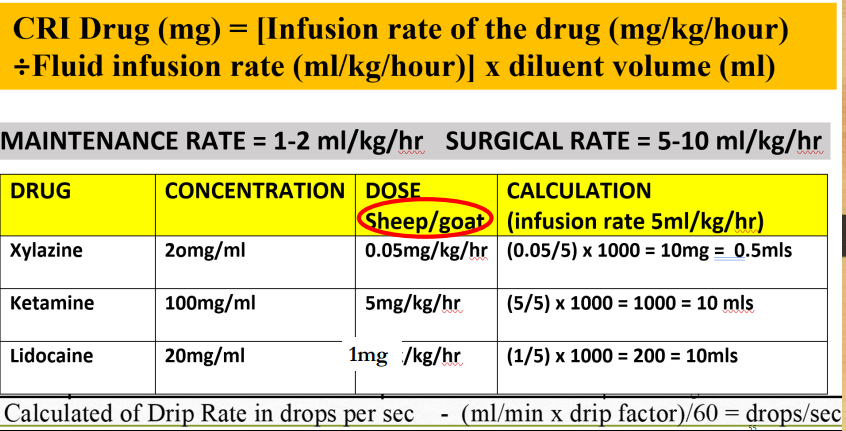 For the sheep/goat 45kgs (45kg x 5ml/kg/hr  x 20 drops/ml)     = 1.25 drops/second 	60 (min/hr) x 60 (sec/min)DrugUseConcentration (mg/ml)Dose (mg/kg)Toxic doseInjection siteCalculation(dose (mg/kg) x weight (kg))÷ conc. (mg/ml)Withdrawal TimeXylazineSedative20mg/ml0.05mg/kg-IM(0.05mg/kg x 45 kg) ÷ 20mg/ml = 0.12 mlsSlaughter: 5 days Milk – 4 daysKetamineSedative 100mg/ml0.1 mg/kg-IM/IV(0.1 mg/kg x 45 kg) ÷ 100mg/ml =0.045 mlSlaughter- 3 daysMilk- 48 hoursLidocaineLocal anaesthetic20mg/ml5 mg/kg10mg/kgIM(5 mg/kg x 45kg) ÷ 20mg/ml = 11.3mlSlaughter – 5 daysMilk – 96 hoursFlunixin meglumineAnalgesia50mg/ml1.1mg/kg-IV(1.1mg/kg x 45kg) ÷ 50mg/ml = 1.0mlsSlaughter 7 daysMilk- 36 hoursPen StrepAntibiotic200,000UI/mL20,000UI/Kg-SC
 IM(20,000UI/kg x 45kg)÷ 200,000UI/mL = 4.5 mlsSlaughter- 30 days
 Milk- 10 daysTetanus AntitoxinReduce risk of tetany in small ruminants1500UI/5ml1 single dose (5mls)-SQ1 doseSlaughter- 21 daysEMERGENCY DRUGSEMERGENCY DRUGSEMERGENCY DRUGSEMERGENCY DRUGSEMERGENCY DRUGSEMERGENCY DRUGSDrugIndicationConcentrationDose (mg/kg)Route of AdministrationCalculations(dose (mg/kg) x weight (kg)÷ conc. (mg/ml)TolazolineXylazine reversal drug100 mg/ml0.1mg/kgIV2-4 times the Xylazine dose(0.1 mg/kg x 45kg) ÷ 100mg/ml = 0.045mlsEpinephrine Anaphylaxis1mg/ml0.02 mg/kgIV(0.02 mg/kg x 45 kg) ÷ 1mg/ml = 1.0mlsAtropine Bradycardia 1% or 10mg/ml0.2mg/mlIMSC(0.2mg/kg x 45kg) ÷ 10mg/ml = 1.0mls